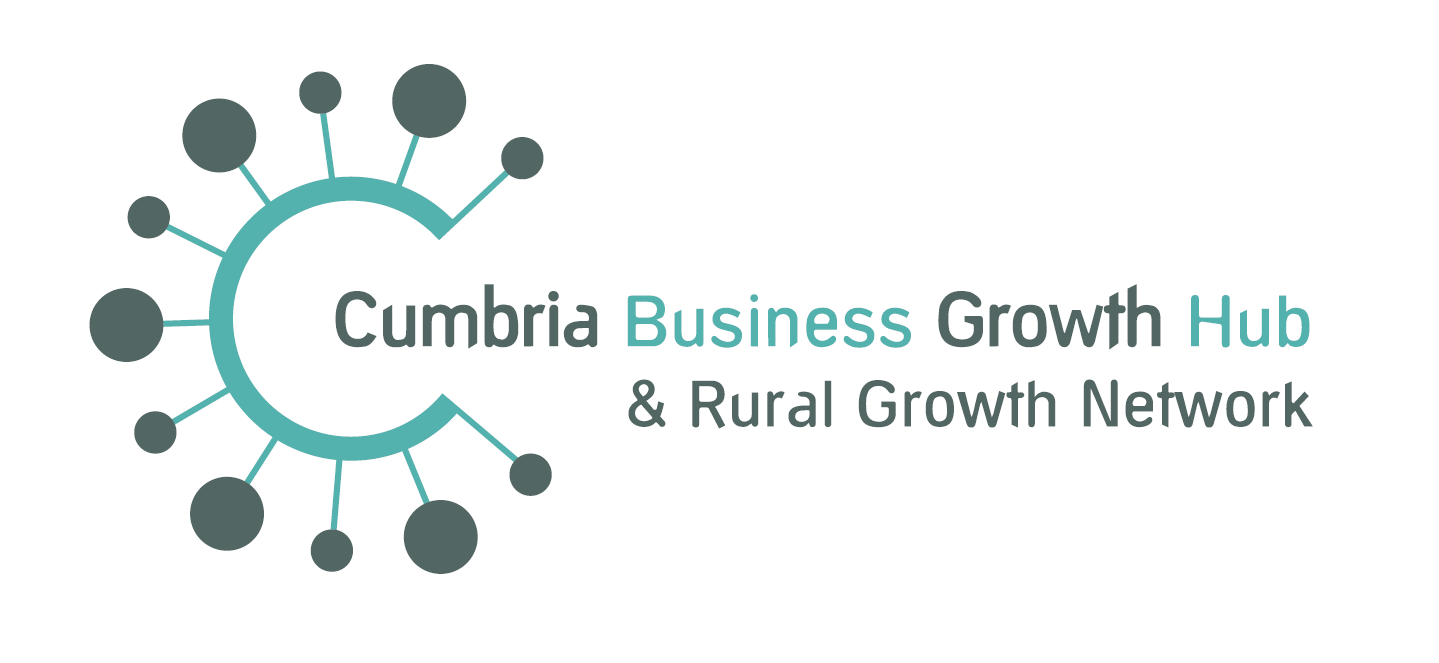 Schedule A - Certificate of Non-CollusionAGREEMENT RELATING TO BUSINESS ADVISER SERVICESTo:	Cumbria Chamber of CommerceDate: 			Statement of non-canvassingI/we hereby certify that I/we have not canvassed any member, Director, employee, representative or adviser of the Chamber in connection with the proposed award of the Contracts by the Chamber, and that no person employed by me/us or acting on my/our behalf, or advising me/us, has done any such act.I/we further hereby undertake that I/we will not canvass any member, Director, employee, representative or adviser of the Chamber in connection with the award of the Contracts and that no person employed by me/us or acting on my/our behalf, or advising me/us, will do any such act.Statement of non-collusionThe essence of selective tendering for the Contracts is that the Chamber will receive bona fide competitive Tenders from all Bidders.In recognition of this principle, I/we certify that this is a bona fide offer, intended to be competitive and that I/we have not fixed or adjusted the amount of the offer in accordance with any agreement or arrangement with any other person (except any sub-contractor identified in this offer).I/we also certify that I/we have not done, and undertake that I/we will not do, at any time any of the following acts:communicate to a person other than the Chamber, the amount or approximate amount of my/our proposed offer except where the disclosure in confidence of the approximate value of the Tender was essential to obtain insurance premium quotations required for the preparation of the Tender; orenter into any agreement or agreements with any other person that they will refrain from tendering or as to the amount of any offer submitted by them; oroffer or agree to pay or give or actually pay or give any sum of money, inducement or valuable consideration, directly or indirectly, to any person for doing or having done or having caused to be done in relation to any other offer or proposed offer, any act or omission.I/we agree that the Chamber may, in their consideration of the offer and in any subsequent actions, rely upon the statements made in this Certificate.Signed 		Name:  		Position 		For and on behalf of			___________________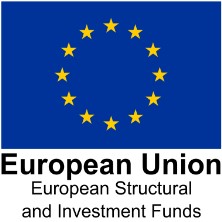 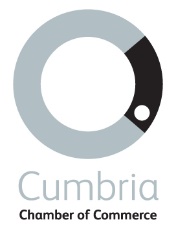 